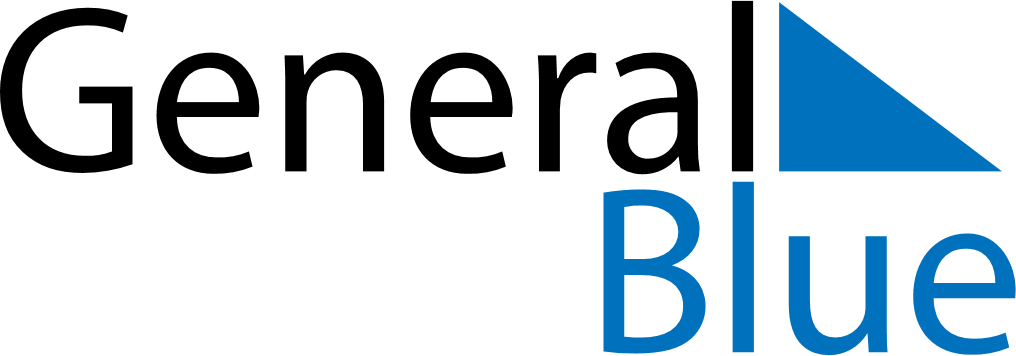 November 1872November 1872November 1872November 1872November 1872SundayMondayTuesdayWednesdayThursdayFridaySaturday123456789101112131415161718192021222324252627282930